ROTINA – ARTE - PRÉ-ESCOLA “Farid Salomão”Professor: Juliano ** Turma(s): Etapas 1-A, 1-B, 2-A e 2-BATIVIDADE PRESENCIAL – 25/10 a 29/10/2021ROTINA QUINZENAL – ARTE - PRÉ-ESCOLA “Farid Salomão”Professor: Juliano ** Turma(s): Etapas 1-A, 1-B, 2-A e 2-BATIVIDADE REMOTA – 25/10 a 29/10/2021ENVIAR FOTO/VÍDEO DA ATIVIDADE NO PARTICULAR DO PROFESSOR.Descrição da Atividade:PINTE, RECORTE E MONTE O QUEBRA-CABEÇA.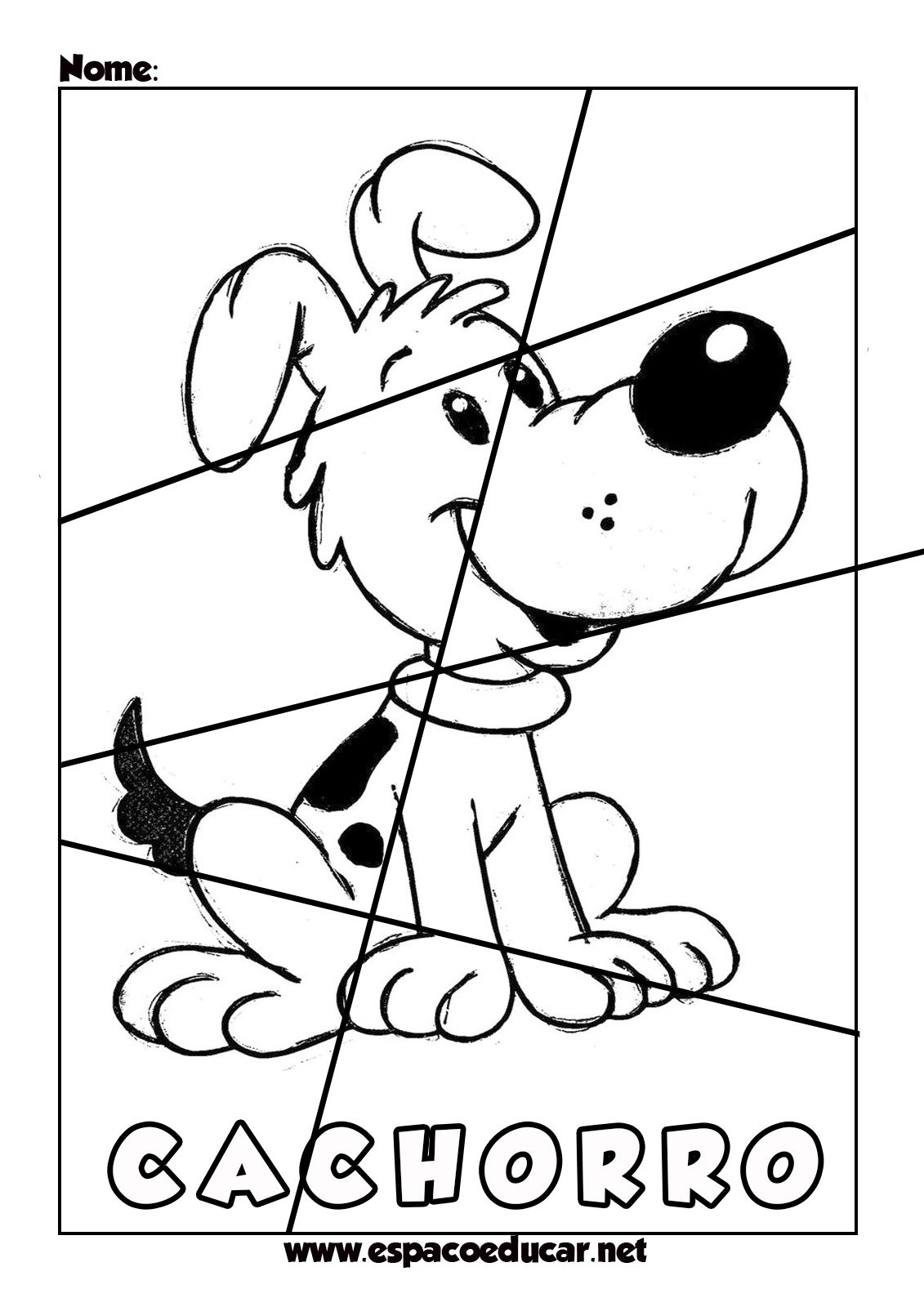 Descrição da Atividade:PINTE, RECORTE E MONTE O QUEBRA-CABEÇA.